Адреса: Студентски трг 1, 11000 Београд, Република СрбијаТeл.: 011 3207400; Фaкс: 011 2638818; E-mail: kabinet@rect.bg.ac.rs    Београд, 12. јул 2021. године                                              	          		  02 Број: 61202-2833/2-21                                      тснНа основу члана 46 став 1 тачка 10 Статута Универзитета у Београду („Гласник Универзитета у Београду”, бр. 201/18, 207/19, 213/20, 214/20 и 217/20) и члана 4 Правилника о условима и начину ангажовања гостујућег професора на Универзитету у Београду („Гласник Универзитета у Београду”, бр. 135/07 и 178/14), Веће групације друштвено-хуманистичких наука, на седници одржаној 12. јула 2021. године размотрило је предлог Филолошког факултета, број: 2300/1 са седнице Наставно-научног већа одржане 23. јуна 2021. године и закључило да Сенату Универзитета предложиО Д Л У К У	БИРА СЕ др Адриан Кичуку, редовни професор Уметничког Универзитета Targu Mures, Трансилванија, у звање гостујућег професора Универзитета у Београду.О б р а з л о ж е њ еФилолошки факултет доставио је образложени предлог број: 2300/1 са седнице Наставно-научног Већа одржане 23. јуна 2021. године да се др Адриан Кичуку, редовни професор Уметничког Универзитета Targu Mures, Трансилванија, изабере у звање гостујућег професора на Универзитету у Београду.Веће групације друштвено-хуманистичких наука на седници одржаној 12. јула 2021. године разматрало је предлог Факултета и утврдило да кандидат испуњава услове предвиђене чланом 3 Правилника о условима и начину ангажовања гостујућег професора на Универзитету у Београду, те је донета одлука као у изреци.         ПРЕДСЕДНИЦА ВЕЋА ГРУПАЦИЈЕ               ДРУШТВЕНО-ХУМАНИСТИЧКИХ НАУКА                                                                             проф. др Александра Вранеш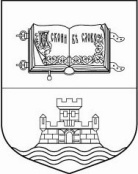 УНИВЕРЗИТЕТ У БЕОГРАДУ